       Отчет о реализации трудового участия в проекте инициативного бюджетирования на выполнение работ «Ремонт проезда, ограниченного трактом Троицким, вдоль оптово-розничного центра «Челси» и складов № 21/7, 19, 21Б по тракту Троицкому».Место проведения работ: Российская Федерация, Челябинская область, г. Челябинск, Советский район, проезд,  ограниченный трактом Троицким, вдоль оптово-розничного центра «Челси» и складов № 21/7, 19, 21Б по тракту Троицкому. Адрес реализации проекта инициативного бюджетирования: проезд,  ограниченный трактом Троицким, вдоль оптово-розничного центра «Челси» и складов № 21/7, 19, 21Б по тракту Троицкому.Инициатор проекта: заявление от территориального общественного самоуправления пос. Локомотивный, в лице Зайковой О.Н.Сроки реализации инициативного проекта: 27.02.2023 – 30.06.2023Цена инициативного проекта: 5 913 954,75 руб.Срывы сроков реализации инициативного проекта: отсутствуютОбщее количество жителей принявших трудовое участие в реализации инициативного проекта: 28 человек.Описание работ, выполненных жителями прилегающих многоквартирных домов, принявших трудовое участие в реализации проекта инициативного бюджетирования:В рамках комплексного подхода к благоустройству указанной территории силами жителей близлежащих домов были выполнены работы по санитарной очистке территории, проведена разъяснительная беседа с владельцами автотранспортных средств о необходимости обеспечения благоприятных условий для работы подрядной организации, проведено удаление дикорастущей поросли, осуществлялся контроль за ходом проведения работ по благоустройству, оказано содействие в сборе строительного мусора. Работы проводились поэтапно, стоимость выполненных работ оценивается в 6 930 руб.Иная информация о реализации инициативного проекта: В ходе проведения работ осуществлялось дежурство инициативных жителей для обеспечения сохранности строительных материалов.Фото до: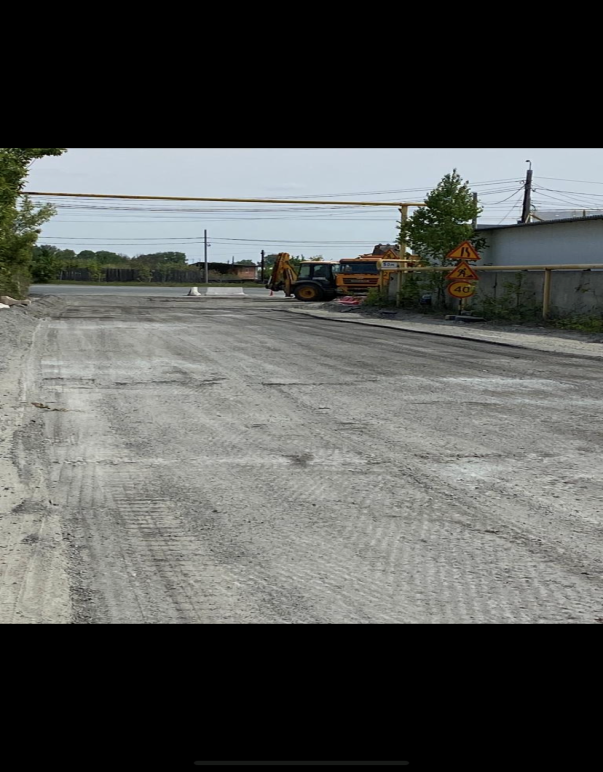 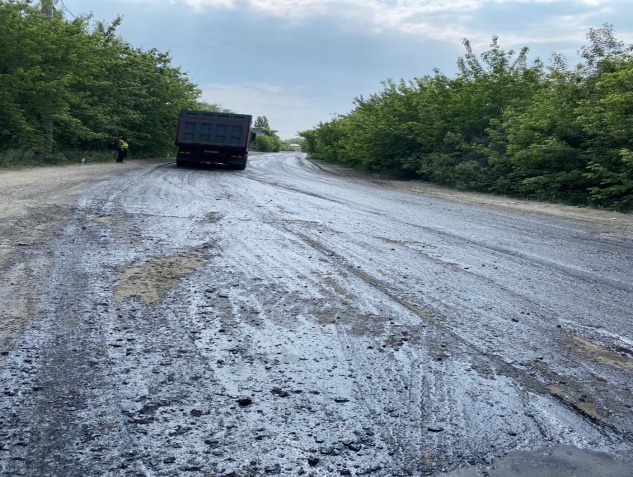 Фото в процессе работы:Фото после: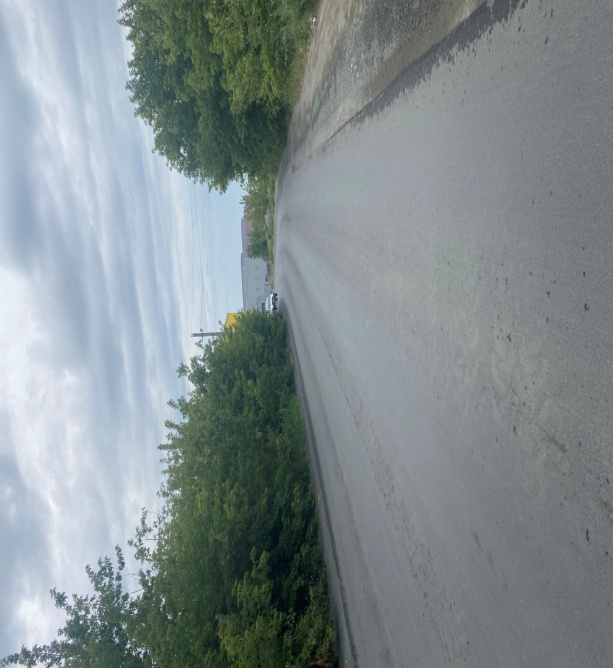 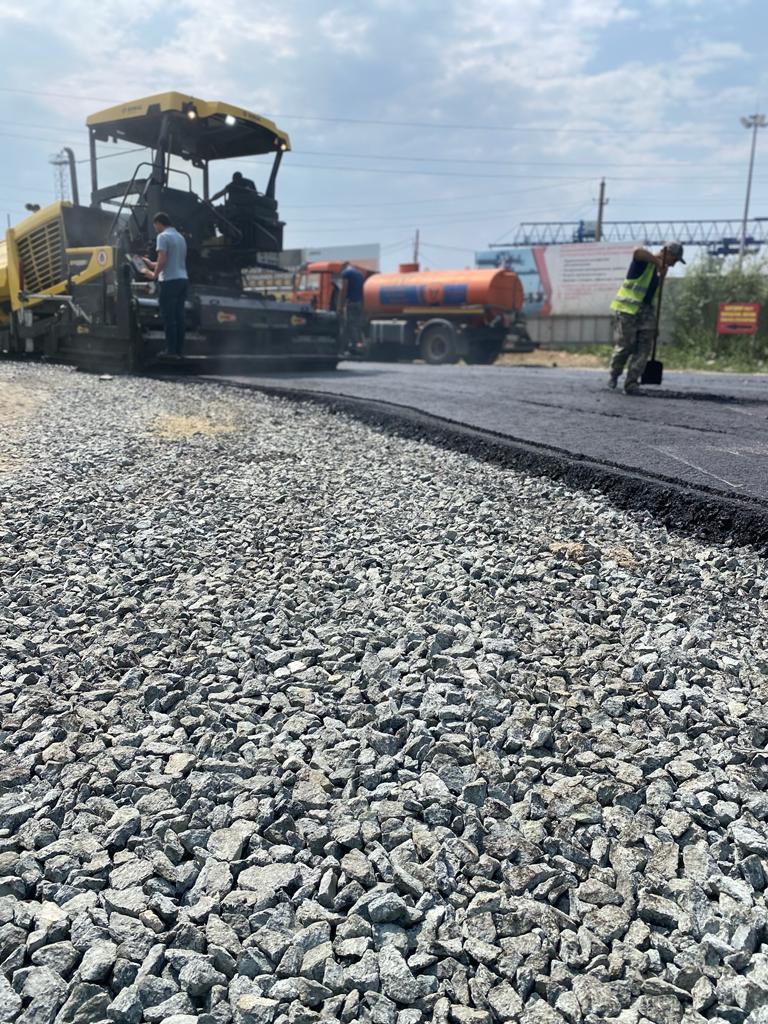 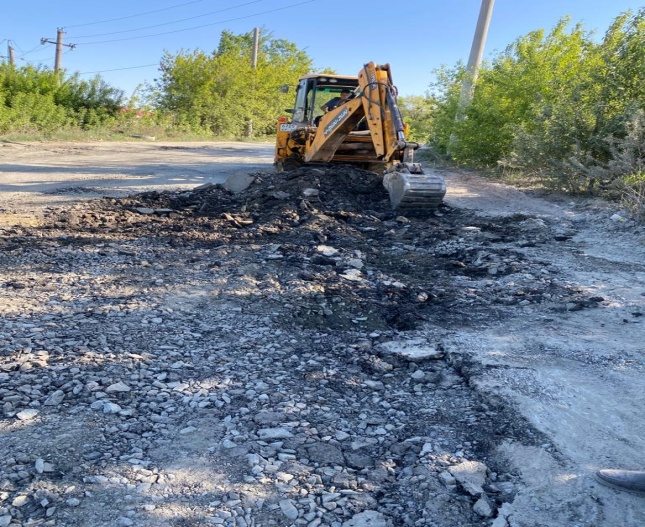 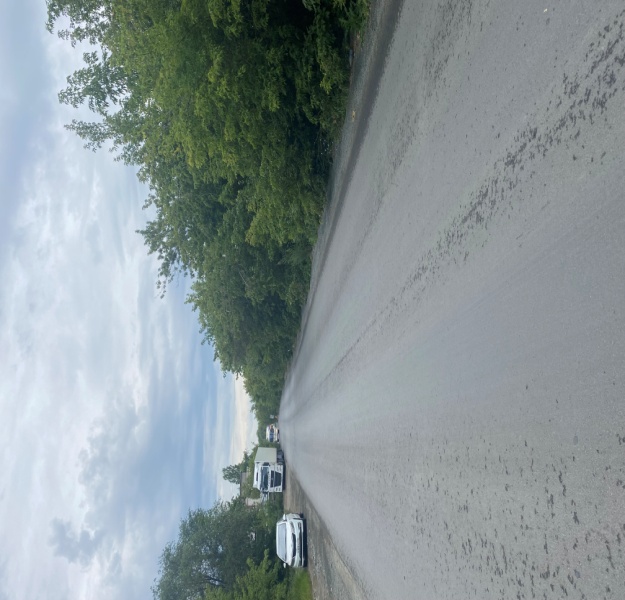 